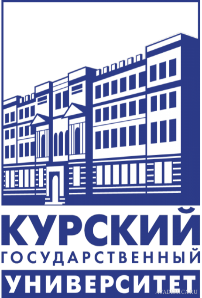 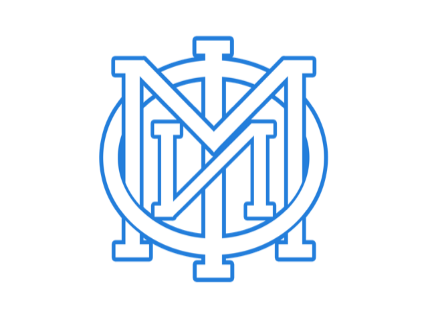             ИНФОРМАЦИОННОЕ ПИСЬМО О ПРОВЕДЕНИИ ДИСКУССИОННОЙ ПЛОЩАДКИ «ОБУЧЕНИЕ МАТЕМАТИКЕ КАК ОСНОВА ЛИЧНОСТНОГО РАЗВИТИЯ УЧИТЕЛЯ И УЧЕНИКА»Уважаемые коллеги!Факультет физики, математики, информатики КГУ 29 марта 2022 г. в 10.00 приглашает принять участие в работе дискуссионной площадки «Обучение математике как основа личностного развития учителя и ученика», приуроченной к проведению 29-го Всемирного математического конгресса в 2022 г. Работа площадки будет организована в режиме online на платформе Zoom. Ссылка для подключения https://us02web.zoom.us/j/89903897229?pwd=WlJxU09YT0Qwa2YwUTZZL2c1Umk0dz09 Идентификатор конференции: 899 0389 7229  Код доступа: 830559.На площадке будут обсуждаться теоретические и практические аспекты обучения математике в современных условиях.Тематика обсуждаемых вопросов1.	Возможности углубленного курса математики в школе для личностного развития учителя: проблемы и перспективы.2.	Углубленный курс математики основного общего образования как ступень в большую науку.3.	О проблемах преподавания базовых математических дисциплин на первом и втором курсе в педагогическом бакалавриате.4.	Проблемы формирования и развития вычислительной культуры.5.	Проблемы формирования и развития алгоритмической культуры.6.	Проблемы формирования и развития логической культуры.7.	Проблемы формирования и развития графической культуры.8.	Проблемы формирования и развития читательской компетентности.Режим работы площадкиПо каждому предложенному вопросу работа площадки организуется по следующему плану:Выступление основного докладчика (до 10 минут).Выступление содокладчиков, которые дополняют (оппонируют) основного докладчика (до 5 минут каждому)Обсуждение затронутых проблем, обмен мнениями (1-2 минуты каждому выступающему - эксперту).Вопросы докладчику, содокладчикам, экспертам от участников площадки.Ваши предложения по участию в работе площадки просим направлять по электронному адресу frundin2470@mail.ru с указанием в теме письма «Дискуссионная площадка.Координатор площадки: Фрундин В.Н, доцент кафедры алгебры, геометрии и теории обучения математике КГУ, тел.: +7-960-693-23-23, e-mail: frundin2470@mail.ru.К участию в работе дискуссионной площадки приглашаются учителя общеобразовательных организаций Курской области, преподаватели образовательных организаций среднего профессионального образования, руководители методических объединений, заместители директоров.